Steckbrief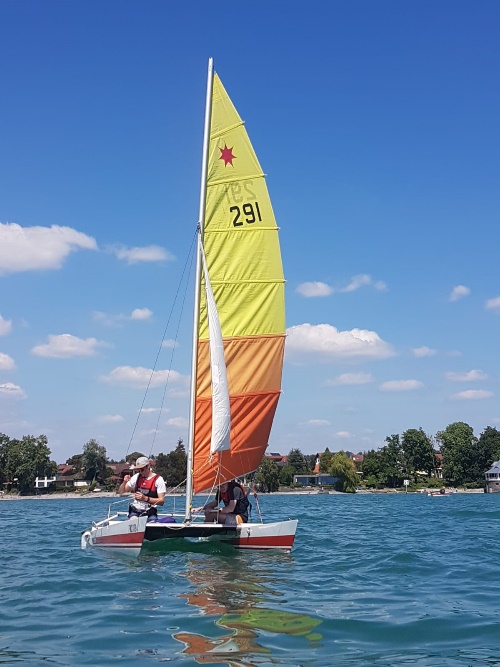 Name: 					SparkyAlter: 					bei der ASCBO seit 2019Bootsklasse: 				Sprint 15Größe: 					15 Fuß lang (4,6m)Gewicht: 					Pro Rumpf 33 kg						Mast 10,5 kgGröße:					Länge 4,54 m						Breite 2,13 m						Mast 6,715 mSegel: 					Großsegel 10,19 m²						Fock 2,10 m²Maximale Geschwindigkeit: 	30 km/hCrew: 					1 bis 2 PersonenLiegeplatz: 				NonnenhornErfinder: 					Rodney March im Jahr 1979